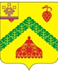 О внесении изменений в постановление администрации Староайбесинского сельского поселения от 15.06.2020 г.  №68 «Об утверждении муниципальной  программы  Староайбесинского сельского поселения «Комплексное развитие сельских территорий»  В соответствии с Бюджетным кодексом Российской Федерации,  Трудовым Кодексом Российской Федерации, постановлением администрации Староайбесинского сельского поселения от 29 октября 2014 г. № 44 «Об утверждении Порядка разработки, реализации и оценки эффективности муниципальных программ Староайбесинского сельского поселения» (с изменениями от 24.08.2018 г. № 71), администрация Староайбесинского сельского поселения   п о с т а н о в л я е т:1. Утвердить прилагаемую муниципальную программу Староайбесинского сельского поселения «Комплексное развитие сельских территорий».2. Настоящее постановление вступает в силу после его официального опубликования.3. Контроль за исполнением настоящего постановления возложить на главу Староайбесинского сельского поселения.Глава Староайбесинского сельского поселения                                                                               В.П. КазанцевПриложениек постановлению администрации Староайбесинского сельского поселения от 28.09.2021 г №76И з м е н е н и яв муниципальную программу Староайбесинского сельского поселения «Комплексное развитие сельских территорий»,  утвержденную  постановлением  администрации Староайбесинского сельского поселения 15 июня 2020 года № 681. В паспорте муниципальной программы Староайбесинского сельского поселения   «Комплексное развитие сельских территорий» (далее – Муниципальная  программа):          позицию «Объем финансирования муниципальной программы с разбивкой по годам реализации программы»  изложить  в следующей редакции2. Раздел III.  муниципальной программы изложить в следующей редакции:.Прогнозируемый объем финансирования Программы  на 1 этапе составляет  6777673,08 рублей, в том числе:2020 году – 2959420,08 рублей;2021 году – 3818253,00 рублей;2022 году – 0,00 рублей;2023 году – 0,00 рублей;2024 году – 0,00 рублей;2025 году – 0,00 тыс. рублей;2026-2030гг. – 0,00 рублей;2031-2035гг. – 0,00 рублей;из них средства:федерального бюджета –0,00 рублей, в том числе в:2020 году – 0,00 рублей;2021 году – 0,00 рублей;2022 году – 0,00 рублей;2023 году – 0,00 рублей;2024 году – 0,00 рублей;2025 году – 0,00 рублей;2026-2030гг. – 0,00 рублей;2031-2035гг. – 0,00 рублей;республиканского бюджета – 5477822 рублей, в том числе в:2020 году – 2424900,00 рублей;2021 году – 3052922,00  рублей;2022 году – 0,00 рублей;2023 году – 0,00 рублей;2024 году – 0,00 рублей;2025 году – 0,00 рублей;2026-2030гг. – 0,00 рублей;2031-2035гг. – 0,00 рублей;местного бюджета – 1299851,08 рублей, в том числе в:2020 году –534520,08 рублей;2021 году – 765331,00 рублей;2022 году – 0,00 рублей;2023 году – 0,00 рублей;2024 году – 0,00 рублей;2025 году – 0,00 рублей;2026-2030гг. – 0,00 рублей;2031-2035гг. – 0,00 рублей;внебюджетных источников – 0 рублей, в том числе в:2020 году – 0 рублей;2021 году – 0 рублей;2022 году – 0 рублей;2023 году – 0 рублей;2024 году – 0 рублей;2025 году – 0 рублей;	2026-2030гг. – 0,00 рублей;2031-2035гг. – 0,00 рублей;Расходы муниципальной программы  формируются за счет средств республиканского бюджета Чувашской Республики, бюджета Староайбесинского сельского поселения и средств внебюджетных источников.Общий объем финансирования муниципальной программы  в 2020 - 2035 годах составит 6516173,08 рублей, в том числе за счет средств:республиканского бюджета Чувашской Республики – 5216322рублей бюджета сельского поселения составит -1299851,08 рублей;внебюджетных источников –  0,00  рублей.  На 2 этапе объем финансирования муниципальной программы  составит   0,0 рублей, из них средства:республиканского бюджета Чувашской Республики – 0,0   рублей ;бюджета сельского поселения составит- 0,0 рублей ;внебюджетных источников –0,00 тыс. рублей (0 процентов).На 3 этапе объем финансирования муниципальной программы  составит   0,0 рублей, из них средства:республиканского бюджета Чувашской Республики – 0,00   рублей (0  процентов);бюджета сельского поселения составит- 0,0 рублей ;внебюджетных источников –0,0 тыс. рублей  тр.Объемы финансирования муниципальной программы  подлежат ежегодному уточнению исходя из реальных возможностей бюджета Староайбесинского сельского поселения  Алатырского района. 3. Приложение №2 к муниципальной программе изложить в следующей редакции:Приложение №2к Муниципальной программе Староайбесинского сельского поселения «Комплексное развитие сельских территорий»Ресурсное обеспечение реализации муниципальной программы Староайбесинского сельского поселения«Комплексное развитие сельских территорий» за счет всех источников финансирования4. В приложение 3 к муниципальной программе внести следующие изменения:4.1. В паспорте подпрограммы Создание и развитие инфраструктуры на сельских территориях» (далее Подпрограмма) позиции: «Основные мероприятия подпрограммы», «Целевые индикаторы и показатели подпрограммы», «Объем финансирования  подпрограммы с разбивкой по годам реализации подпрограммы» изложить в следующей редакции:Раздел IV. Обоснование объема финансовых ресурсов, необходимых для реализации подпрограммы Муниципальной программы изложить в следующей редакции:Прогнозируемый объем финансирования подпрограммы Муниципальной программы   на 1 этапе составляет 6777673,08 рублей, в том числе в:2020 году –2959420,08 рублей;2021 году – 3818253,00  рублей;2022 году – 0 рублей;2023 году – 0 рублей;2024 году – 0 рублей;2025 году – 0 рублей;2026-2030гг. – 0 рублей;2031-2035гг. – 0 рублей;из них средства:федерального бюджета – 0 рублей, в том числе в:2020 году – 0 рублей;2021 году – 0 рублей;2022 году – 0 рублей;2023 году – 0 рублей;2024 году – 0 рублей;2025 году – 0 рублей;2026-2030гг. – 0 рублей;2031-2035гг. – 0 рублей;республиканского бюджета Чувашской Республики –5477822,00 рублей, в том числе в:2020 году – 2424900,00 рублей;2021 году – 3052922,00  рублей;2022 году – 0 рублей;2023 году – 0 рублей;2024 году – 0 рублей;2025 году – 0 рублей; 2026-2030гг. – 0 рублей;2031-2035гг. – 0 рублей;бюджета Староайбесинского сельского поселения – 1299851,08 рублей, в том числе в:2020 году – 534520,08 рублей;2021 году – 765331,00  рублей;2022 году – 0 рублей;2023 году – 0 рублей;2024 году – 0 рублей;2025 году – 0 рублей; 2026-2030гг. – 0 рублей;2031-2035гг. – 0 рублей;внебюджетных источников - 0 рублей, в том числе в:2020 году – 0 рублей;2021 году – 0 рублей;2022 году – 0 рублей;2023 году – 0 рублей;2024 году – 0 рублей;2025 году – 0 рублей;2026-2030гг. – 0 рублей;2031-2035гг. – 0 рублей;     На 2 этапе объем финансирования подпрограммы  составит   0,0 рублей, из них средства:республиканского бюджета Чувашской Республики – 0,0   рублей ;бюджета сельского поселения составит- 0,0 рублей ;внебюджетных источников –0,00 тыс. рублей (0 процентов).         На 3 этапе объем финансирования подпрограммы  составит   0,0 рублей, из них средства:республиканского бюджета Чувашской Республики – 0,00   рублей (0  процентов);бюджета сельского поселения составит- 0,0 рублей ;внебюджетных источников –0,0 тыс. рублей  тр.Объемы финансирования подпрограммы Муниципальной программы подлежат ежегодному уточнению исходя из реальных возможностей бюджетов всех уровней.Ресурсное обеспечение и прогнозная (справочная) оценка расходов за счет всех источников финансирования реализации подпрограммы Муниципальной программы изложить в следующей редакции согласно приложению №1 Приложение № 1к подпрограмме «Создание и развитие инфраструктуры на сельских территориях» Муниципальной программы Староайбесинского сельского поселения «Комплексное развитие сельских территорий»Ресурсное обеспечение реализации подпрограммы «Создание и развитие инфраструктуры на сельских территориях»муниципальной программы Староайбесинского сельского поселения «Комплексное развитие сельских территорий»за счет всех источников финансированияАдминистрацияСтароайбесинского сельского поселенияАлатырского районаЧувашской РеспубликиПОСТАНОВЛЕНИЕ        28.09.2021 №76Чӑваш РеспубликинУлатӑр районӗнчиКивӗ Эйпеç ял поселенийӗнадминистрацийӗЙЫШÂНУ 28.09.2021    76 №Объем финансирования муниципальной программыс разбивкой по годам реализации программы-Прогнозируемый объем финансирования Муниципальной программы составляет 6777673,08 рублей, в том числе в:2020 году – 2959420,08 рублей;2021 году – 3818253,00 рублей;2022 году – 0,00 рублей;2023 году – 0,00 рублей;2024 году – 0,00 рублей;2025 году – 0,00 рублей;2026-2030гг. – 0,00 рублей;2031-2035гг. – 0,00 рублей;из них средства:федерального бюджета – 0,00 рублей, в том числе в:2020 году – 0,00 рублей;2021 году – 0,00 рублей;2022 году – 0,00 рублей;2023 году – 0,00 рублей;2024 году – 0,00 рублей;2025 году – 0,00 рублей;2026-2030гг. – 0,00 рублей;2031-2035гг. – 0,00 рублей;республиканского бюджета – 5477822 рублей, в том числе в:2020 году – 2424900,00 рублей;2021 году – 3052922,00  рублей;2022 году – 0,00 рублей;2023 году – 0,00 рублей;2024 году – 0,00 рублей;2025 году – 0,00 рублей;2026-2030гг. – 0,00 рублей;2031-2035гг. – 0,00 рублей;местного бюджета –1299851,08 рублей, в том числе в:2020 году –534520,08 рублей;2021 году – 765331,00 рублей;2022 году – 0,00 рублей;2023 году – 0,00 рублей;2024 году – 0,00 рублей;2025 году – 0,00 рублей;2026-2030гг. – 0,00 рублей;2031-2035гг. – 0,00 рублей;внебюджетных источников – 0 рублей, в том числе в:2020 году – 0 рублей;2021 году – 0 рублей;2022 году – 0 рублей;2023 году – 0 рублей;2024 году – 0 рублей;2025 году – 0 рублей;2026-2030гг. – 0,00 рублей;2031-2035гг. – 0,00 рублей;Ожидаемые результаты реализации Муниципальной программы-повышение инженерной, социальной инфраструктуры сельских территорий;повышение общественной значимости развития сельских территорий и привлекательности сельской местности для проживания и работы.СтатусНаименование муниципальной программы (подпрограммы) Староайбесинского сельского поселения (основного мероприятия)Задача муниципальной программы(подпрограммы) Староайбесинского сельского поселенияОтветственный исполнитель, соисполнитель, участникиИсточники 
финансированияКод бюджетной классификацииКод бюджетной классификацииКод бюджетной классификацииКод бюджетной классификации Расходы по годам, рублей Расходы по годам, рублей Расходы по годам, рублей Расходы по годам, рублей Расходы по годам, рублей Расходы по годам, рублей Расходы по годам, рублей Расходы по годам, рублейСтатусНаименование муниципальной программы (подпрограммы) Староайбесинского сельского поселения (основного мероприятия)Задача муниципальной программы(подпрограммы) Староайбесинского сельского поселенияОтветственный исполнитель, соисполнитель, участникиИсточники 
финансированияглавный распорядитель бюджетных средствраздел, подразделцелевая статья расходовгруппа (подгруппа) вида расходов2020202120222023202420252026-20302031-20351234567891011121314151617Муниципальнаяпрограмма«Комплексное развитие сельских территорий»повышение уровня комплексного обустройства населенных пунктов, расположенных в сельской местности, объектами социальной и инженерной инфраструктуры;поддержка инициатив граждан, проживающих на сельских территориях, по улучшению условий жизнедеятельностиАдминистрация Староайбесинского сельского поселениявсего 99305030409А600000000х2959420,083818253,000,000,000,000,000,000,00Муниципальнаяпрограмма«Комплексное развитие сельских территорий»повышение уровня комплексного обустройства населенных пунктов, расположенных в сельской местности, объектами социальной и инженерной инфраструктуры;поддержка инициатив граждан, проживающих на сельских территориях, по улучшению условий жизнедеятельностиАдминистрация Староайбесинского сельского поселенияфедеральный бюджет хххх0,000,000,000,000,000,000,000,00Муниципальнаяпрограмма«Комплексное развитие сельских территорий»повышение уровня комплексного обустройства населенных пунктов, расположенных в сельской местности, объектами социальной и инженерной инфраструктуры;поддержка инициатив граждан, проживающих на сельских территориях, по улучшению условий жизнедеятельностиАдминистрация Староайбесинского сельского поселенияреспубликанский бюджет Чувашской Республики хххх2424900,003052922,00   0,000,000,000,000,000,00Муниципальнаяпрограмма«Комплексное развитие сельских территорий»повышение уровня комплексного обустройства населенных пунктов, расположенных в сельской местности, объектами социальной и инженерной инфраструктуры;поддержка инициатив граждан, проживающих на сельских территориях, по улучшению условий жизнедеятельностиАдминистрация Староайбесинского сельского поселениябюджет сельских поселенийхххх534520,08765331,000,000,000,000,000,000,00Муниципальнаяпрограмма«Комплексное развитие сельских территорий»повышение уровня комплексного обустройства населенных пунктов, расположенных в сельской местности, объектами социальной и инженерной инфраструктуры;поддержка инициатив граждан, проживающих на сельских территориях, по улучшению условий жизнедеятельностиАдминистрация Староайбесинского сельского поселениявнебюджетные источникихххх0,000,000,000,000,000,000,000,00Подпрограмма 1«Создание и развитие инфраструктуры на сельских территориях»Развитие инженерной и социальной инфраструктуры на сельских территорияхАдминистрация Староайбесинского сельского поселениявсего 99305004093А620000000х2959420,083818253,00000000Подпрограмма 1«Создание и развитие инфраструктуры на сельских территориях»Развитие инженерной и социальной инфраструктуры на сельских территорияхАдминистрация Староайбесинского сельского поселенияфедеральный бюджет хххх00000000Подпрограмма 1«Создание и развитие инфраструктуры на сельских территориях»Развитие инженерной и социальной инфраструктуры на сельских территорияхАдминистрация Староайбесинского сельского поселенияреспубликанский бюджет Чувашской Республики хххх2424900,003052922,00   000000Подпрограмма 1«Создание и развитие инфраструктуры на сельских территориях»Развитие инженерной и социальной инфраструктуры на сельских территорияхАдминистрация Староайбесинского сельского поселениябюджет сельских поселенийхххх534520,08765331000000Подпрограмма 1«Создание и развитие инфраструктуры на сельских территориях»Развитие инженерной и социальной инфраструктуры на сельских территорияхАдминистрация Староайбесинского сельского поселениявнебюджетные источники хххх00000000Основное мероприятие 1«Комплексное обустройство населенных пунктов, расположенных в сельской местности, объектами социальной и инженерной инфраструктуры, а также строительство и реконструкция автомобильных дорог всего99305030409А620100000х2759420,083818253,00000000Основное мероприятие 1«Комплексное обустройство населенных пунктов, расположенных в сельской местности, объектами социальной и инженерной инфраструктуры, а также строительство и реконструкция автомобильных дорог федеральный бюджетхххх00000000Основное мероприятие 1«Комплексное обустройство населенных пунктов, расположенных в сельской местности, объектами социальной и инженерной инфраструктуры, а также строительство и реконструкция автомобильных дорог республиканский бюджет Чувашской Республикихххх2224900,003052922,00   000000Основное мероприятие 1«Комплексное обустройство населенных пунктов, расположенных в сельской местности, объектами социальной и инженерной инфраструктуры, а также строительство и реконструкция автомобильных дорог бюджет сельских поселенийхххх534520,08765331000000Основное мероприятие 1«Комплексное обустройство населенных пунктов, расположенных в сельской местности, объектами социальной и инженерной инфраструктуры, а также строительство и реконструкция автомобильных дорог внебюджетные источникихххх0,00,00,00,00,00,00,00,0Основное мероприятие 2«Реализация проектов, направленных на благоустройство и развитие населенных пунктов Чувашской Республики всего9930503А620300000х200000,00000000Основное мероприятие 2«Реализация проектов, направленных на благоустройство и развитие населенных пунктов Чувашской Республики федеральный бюджетхххх00000000Основное мероприятие 2«Реализация проектов, направленных на благоустройство и развитие населенных пунктов Чувашской Республики республиканский бюджет Чувашской Республикихххх200000,00000000Основное мероприятие 2«Реализация проектов, направленных на благоустройство и развитие населенных пунктов Чувашской Республики бюджет сельских поселенийхххх00000000Основное мероприятие 2«Реализация проектов, направленных на благоустройство и развитие населенных пунктов Чувашской Республики внебюджетные источникихххх0,00,00,00,00,00,00,00,0Объем финансирования  подпрограммы с разбивкой по годам реализации подпрограммы–Прогнозируемый объем финансирования подпрограммы составляет 6777673,08 рублей, в том числе в:2020 году – 2959420,08 рублей;2021 году – 3818253,00 рублей;2022 году – 0 рублей;2023 году – 0 рублей;2024 году – 0 рублей;2025 году – 0 рублей;2021-2030 гг. – 0 рублей;2031-2035 гг. – 0 рублей;из них средства:федерального бюджета – 0 рублей, в том числе в:2020 году – 0 рублей;2021 году – 0 рублей;2022 году – 0 рублей;2023 году – 0 рублей;2024 году – 0 рублей;2025 году – 0 рублей;2021-2030 гг. – 0 рублей;2031-2035 гг. – 0 рублей;республиканского бюджета – 5477822,00 рублей, в том числе в:2020 году – 2424900,00 рублей;2021 году – 3052922,00  рублей;2022 году – 0 рублей;2023 году – 0 рублей;2024 году – 0 рублей;2025 году – 0 рублей;2021-2030 гг. – 0 рублей;2031-2035 гг. – 0 рублей;бюджета Староайбесинского сельского поселения – 1299851,08 рублей, в том числе в:2020 году – 534520,08 рублей;2021 году –765331,00 рублей;2022 году – 0 рублей;2023 году – 0 рублей;2024 году – 0 рублей;2025 году – 0 рублей;2021-2030 гг. – 0 рублей;2031-2035 гг. – 0 рублей;внебюджетных источников – 0,0 тыс. рублей, в том числе в: 2020 году – 0 рублей;2021 году – 0 рублей;2022 году – 0 рублей;2023 году – 0 рублей;2024 году – 0 рублей;2025 году – 0 рублей;2021-2030 гг. – 0 рублей;2031-2035 гг. – 0 рублей;Ожидаемые результаты реализации подпрограммы –повышение уровня социально-инженерного обустройства сельских территорий. СтатусНаименование муниципальной программы (подпрограммы) Алатырского района (основного мероприятия)Задача муниципальной программы(подпрограммы) Алатырского районаОтветственный исполнитель, соисполнитель, участникиИсточники финансированияКод бюджетной классификации Код бюджетной классификации Код бюджетной классификации Код бюджетной классификации Код бюджетной классификации Код бюджетной классификации Код бюджетной классификации Расходы по годам, рублейРасходы по годам, рублейРасходы по годам, рублейРасходы по годам, рублейРасходы по годам, рублейРасходы по годам, рублейРасходы по годам, рублейРасходы по годам, рублей СтатусНаименование муниципальной программы (подпрограммы) Алатырского района (основного мероприятия)Задача муниципальной программы(подпрограммы) Алатырского районаОтветственный исполнитель, соисполнитель, участникиИсточники финансированияглавный распорядитель бюджетных средствраздел, подразделцелевая статья расходовцелевая статья расходовцелевая статья расходовцелевая статья расходовгруппа (подгруппа) вида расходов2020 год2021 год2022 год2023 год2024 год2025год2021-2030 гг.2031-2035 гг.1234567888891011121314151617Подпрограмма 1«Создание и развитие инфраструктуры на сельских территориях»Развитие инженерной и социальной инфраструктуры на сельских территорияхАдминистрация Староайбесинского сельского поселения всего 99305030409А620000000А620000000А620000000А620000000х2959420,083818253,000,00,00,00,00,00,0Подпрограмма 1«Создание и развитие инфраструктуры на сельских территориях»Развитие инженерной и социальной инфраструктуры на сельских территорияхАдминистрация Староайбесинского сельского поселения федеральный бюджет ххххххх0,00,00,00,00,00,00,00,0Подпрограмма 1«Создание и развитие инфраструктуры на сельских территориях»Развитие инженерной и социальной инфраструктуры на сельских территорияхАдминистрация Староайбесинского сельского поселения республиканский бюджет Чувашской Республики ххххххх2424900,003052922,00  0,00,00,00,00,00,0Подпрограмма 1«Создание и развитие инфраструктуры на сельских территориях»Развитие инженерной и социальной инфраструктуры на сельских территорияхАдминистрация Староайбесинского сельского поселения бюджет Староайбесинского сельского поселенияххххххх534520,087653310,00,00,00,00,00,0Подпрограмма 1«Создание и развитие инфраструктуры на сельских территориях»Развитие инженерной и социальной инфраструктуры на сельских территорияхАдминистрация Староайбесинского сельского поселения внебюджетные источники ххххххх0,00,00,00,00,00,00,00,0Основное мероприятие 1«Комплексное обустройство населенных пунктов, расположенных в сельской местности, объектами социальной и инженерной инфраструктуры, а также строительство и реконструкция автомобильных дорог»всего99305030409А620100000А620100000А620100000А620100000х2759420,083818253,000,00,00,00,00,00,0Основное мероприятие 1«Комплексное обустройство населенных пунктов, расположенных в сельской местности, объектами социальной и инженерной инфраструктуры, а также строительство и реконструкция автомобильных дорог»федеральный бюджетххххххх0,00,00,00,00,00,00,00,0Основное мероприятие 1«Комплексное обустройство населенных пунктов, расположенных в сельской местности, объектами социальной и инженерной инфраструктуры, а также строительство и реконструкция автомобильных дорог»республиканский бюджет Чувашской Республикиххххххх2224900,003052922,00  0,00,00,00,00,00,0Основное мероприятие 1«Комплексное обустройство населенных пунктов, расположенных в сельской местности, объектами социальной и инженерной инфраструктуры, а также строительство и реконструкция автомобильных дорог»бюджет Староайбесинского сельского поселенияххххххх534520,087653310,00,00,00,00,00,0Основное мероприятие 1«Комплексное обустройство населенных пунктов, расположенных в сельской местности, объектами социальной и инженерной инфраструктуры, а также строительство и реконструкция автомобильных дорог»внебюджетные источникиххххххх0,00,00,00,00,00,00,00,0Основное мероприятие 1Количество реализованных проектов развития общественной инфраструктуры, основанных на местных инициативахКоличество реализованных проектов развития общественной инфраструктуры, основанных на местных инициативахКоличество реализованных проектов развития общественной инфраструктуры, основанных на местных инициативахКоличество реализованных проектов развития общественной инфраструктуры, основанных на местных инициативахКоличество реализованных проектов развития общественной инфраструктуры, основанных на местных инициативахКоличество реализованных проектов развития общественной инфраструктуры, основанных на местных инициативахКоличество реализованных проектов развития общественной инфраструктуры, основанных на местных инициативахКоличество реализованных проектов развития общественной инфраструктуры, основанных на местных инициативахКоличество реализованных проектов развития общественной инфраструктуры, основанных на местных инициативахКоличество реализованных проектов развития общественной инфраструктуры, основанных на местных инициативахединица5733331212Мероприятие 1.1Реализация проектов развития общественной инфраструктуры, основанных на местных инициативахвсегоххххххх2759420,083556753,000,00,00,00,00,00,0Мероприятие 1.1Реализация проектов развития общественной инфраструктуры, основанных на местных инициативахфедеральный бюджетххххххх0,00,00,00,00,00,00,00,0Мероприятие 1.1Реализация проектов развития общественной инфраструктуры, основанных на местных инициативахреспубликанский бюджет Чувашской Республики99399399305030409А6201S6570А6201S65702442224900,003052922,00  0,00,00,00,00,00,0Мероприятие 1.1Реализация проектов развития общественной инфраструктуры, основанных на местных инициативахбюджет Староайбесинского сельского поселения99399399305030409А6201S6570А6201S6570244534520,087653310,00,00,00,00,00,0Мероприятие 1.1Реализация проектов развития общественной инфраструктуры, основанных на местных инициативахвнебюджетные источникиххххххх0,00,00,00,00,00,00,00,0Основное мероприятие 2«Реализация проектов, направленных на благоустройство и развитие территорий населенных пунктов Чувашской Республики»всегоххххА620100000А620100000х2000000,00,00,00,00,00,00,0Основное мероприятие 2«Реализация проектов, направленных на благоустройство и развитие территорий населенных пунктов Чувашской Республики»федеральный бюджетххххххх0,00,00,00,00,00,00,00,0Основное мероприятие 2«Реализация проектов, направленных на благоустройство и развитие территорий населенных пунктов Чувашской Республики»республиканский бюджет Чувашской Республикиххххххх200000,00,00,00,00,00,00,00,0Основное мероприятие 2«Реализация проектов, направленных на благоустройство и развитие территорий населенных пунктов Чувашской Республики»бюджет Староайбесинского сельского поселенияххххххх0,000,00,00,00,00,00,00,0Основное мероприятие 2«Реализация проектов, направленных на благоустройство и развитие территорий населенных пунктов Чувашской Республики»внебюджетные источникиххххххх0,00,00,00,00,00,00,00,0Основное мероприятие 2Количество реализованных проектов развития общественной инфраструктуры, основанных на местных инициативахКоличество реализованных проектов развития общественной инфраструктуры, основанных на местных инициативахКоличество реализованных проектов развития общественной инфраструктуры, основанных на местных инициативахКоличество реализованных проектов развития общественной инфраструктуры, основанных на местных инициативахКоличество реализованных проектов развития общественной инфраструктуры, основанных на местных инициативахКоличество реализованных проектов развития общественной инфраструктуры, основанных на местных инициативахКоличество реализованных проектов развития общественной инфраструктуры, основанных на местных инициативахКоличество реализованных проектов развития общественной инфраструктуры, основанных на местных инициативахКоличество реализованных проектов развития общественной инфраструктуры, основанных на местных инициативахКоличество реализованных проектов развития общественной инфраструктуры, основанных на местных инициативахединица5733331212Мероприятие 2.1Реализация проектов, направленных на благоустройство и развитие территорий населенных пунктов Чувашской Республики, за счет дотации на поддержку мер по обеспечению сбалансированности бюджетов за счет средств резервного фонда Правительства Российской Федерации всегоххххххх200000,00,00,00,00,00,00,00,0Мероприятие 2.1Реализация проектов, направленных на благоустройство и развитие территорий населенных пунктов Чувашской Республики, за счет дотации на поддержку мер по обеспечению сбалансированности бюджетов за счет средств резервного фонда Правительства Российской Федерации федеральный бюджетххххххх0,00,00,00,00,00,00,00,0Мероприятие 2.1Реализация проектов, направленных на благоустройство и развитие территорий населенных пунктов Чувашской Республики, за счет дотации на поддержку мер по обеспечению сбалансированности бюджетов за счет средств резервного фонда Правительства Российской Федерации республиканский бюджет Чувашской Республики00000000005030503А62035002F244200000,00,00,00,00,00,00,00,0Мероприятие 2.1Реализация проектов, направленных на благоустройство и развитие территорий населенных пунктов Чувашской Республики, за счет дотации на поддержку мер по обеспечению сбалансированности бюджетов за счет средств резервного фонда Правительства Российской Федерации бюджет Староайбесинского сельского поселения00000000005030503А6201S657024400,00,00,00,00,00,00,0Мероприятие 2.1Реализация проектов, направленных на благоустройство и развитие территорий населенных пунктов Чувашской Республики, за счет дотации на поддержку мер по обеспечению сбалансированности бюджетов за счет средств резервного фонда Правительства Российской Федерации внебюджетные источникиххххххх0,00,00,00,00,00,00,00,0